FICHA DE INSCRIÇÃO  [Evento 7632]		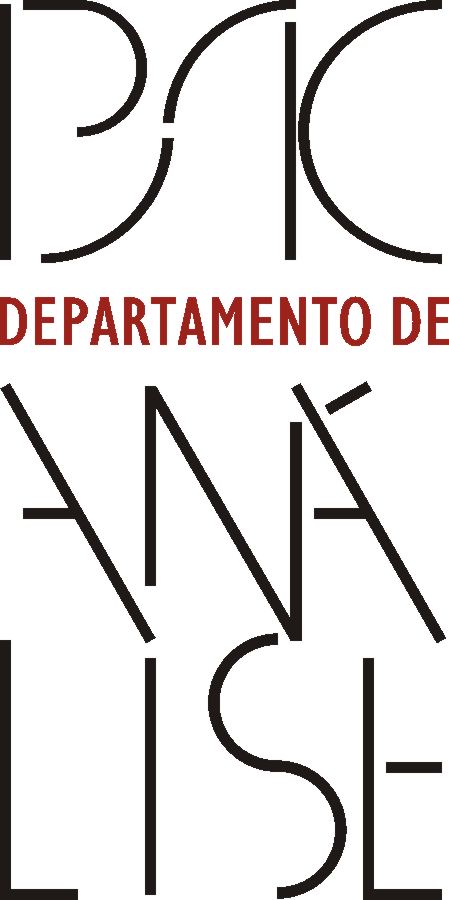 ditadura civil-militar no brasil: o que a psicanálise tem a dizerDatas: 30 de agosto e 13 de setembro de 2014 (sábado)Nome Completo:  CPF:						RG:Data de Nascimento:  Endereço: CEP: 				  Cidade:			                               UF:Telefone (s):E-mail: Profissão: 					    Instituição: Como tomou conhecimento do evento: (  ) Depto    (  ) Psicoway   (  ) Colegas  Valor da inscrição: Especifique [   ] R$ 100,00 - público em geral[  ] R$ 80,00 - membros, aspirantes a membro, alunos e ex-alunos do Depto. de Psicanálise, assinantes de Percurso.[   ] R$ 60,00 - estudantes universitários[   ] IsentoPagamento com depósito em conta-corrente  Banco do Brasil | Agência 3320-0 | c/c 21247-4  CNPJ:  60.533.940/0012-20 - Associação Instrutora da Juventude Feminina. Após efetuar o depósito, enviar cópia do comprovante e da ficha de inscrição preenchida para: eventos@sedes.org.br ou pelo fax: (11) 3866-2743 a/c Eventos Sedes